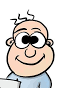 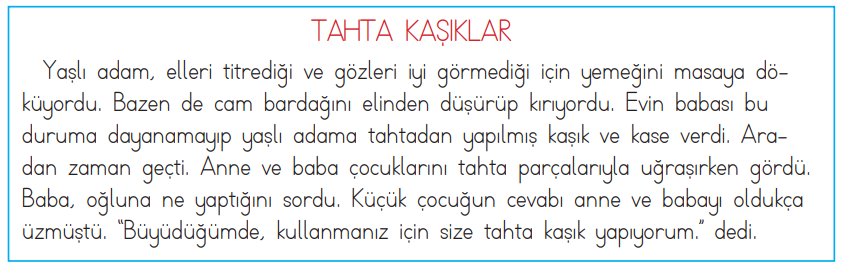 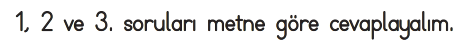 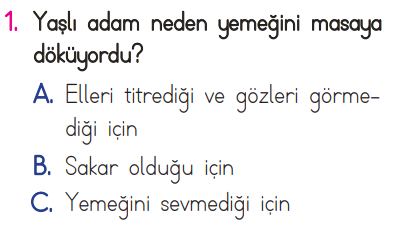 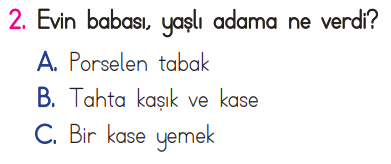 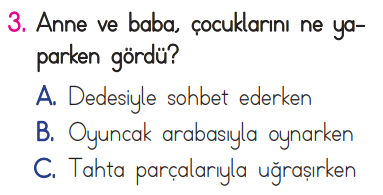 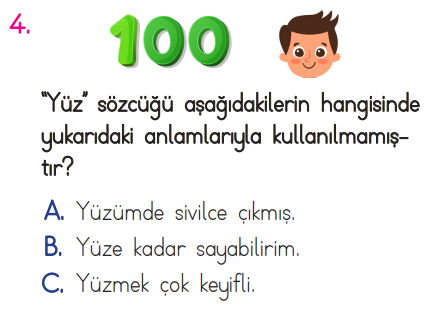 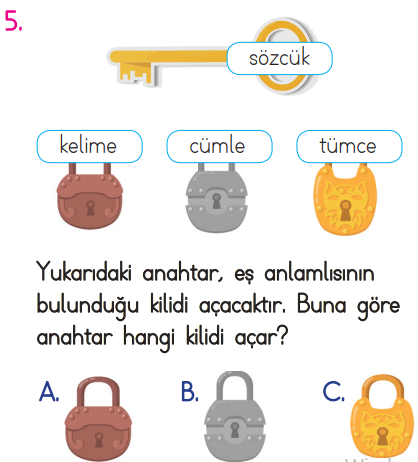 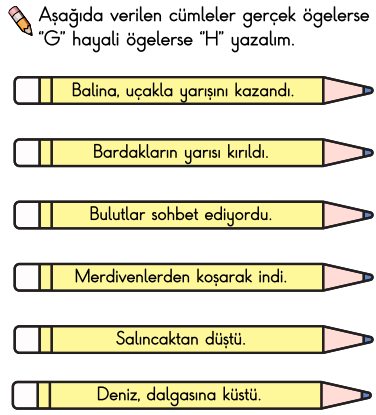 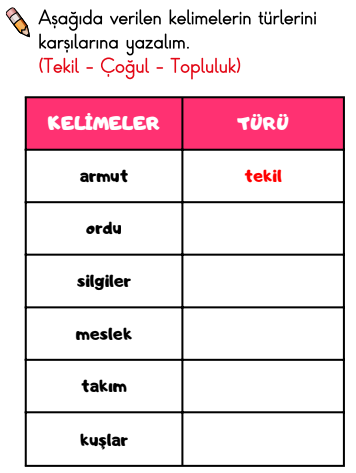 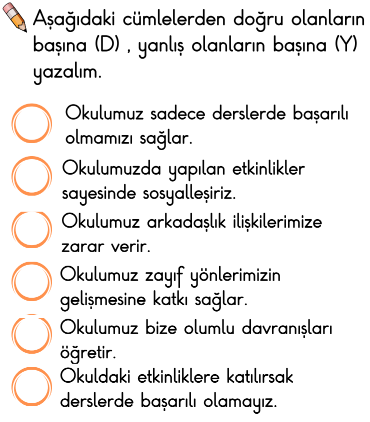 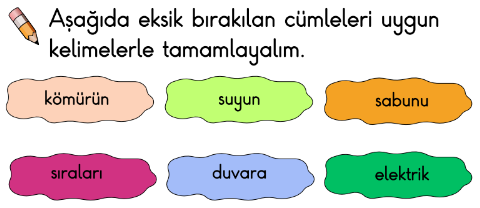 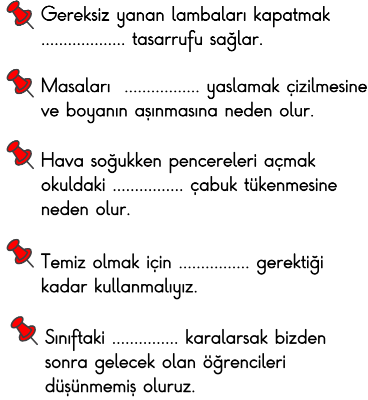 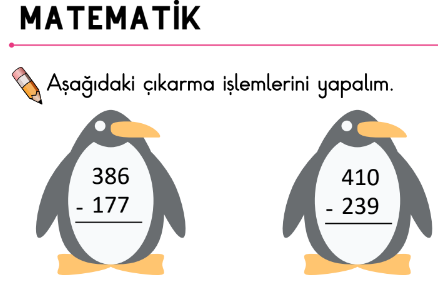 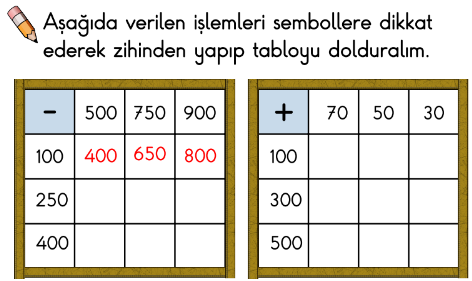 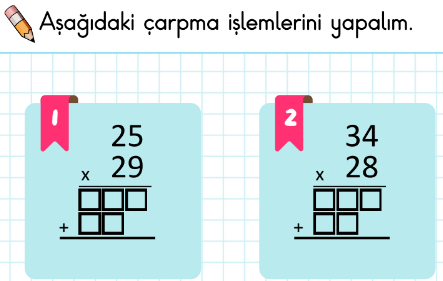 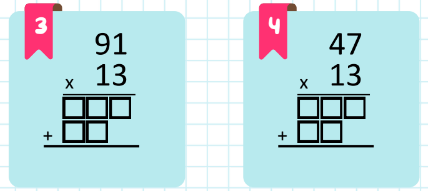 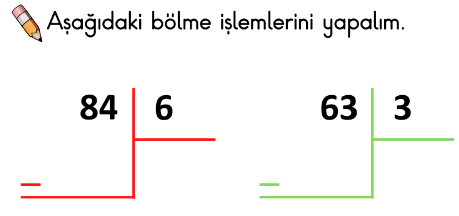 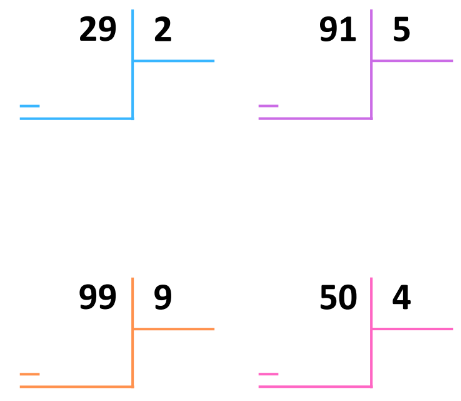 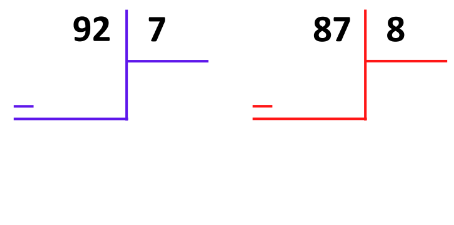 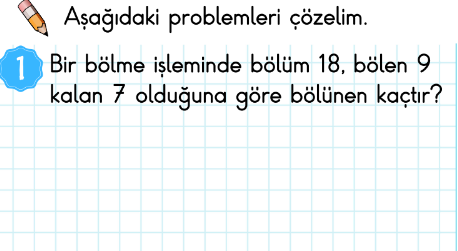 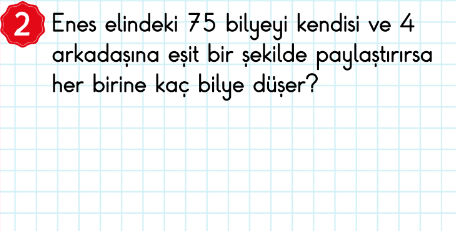 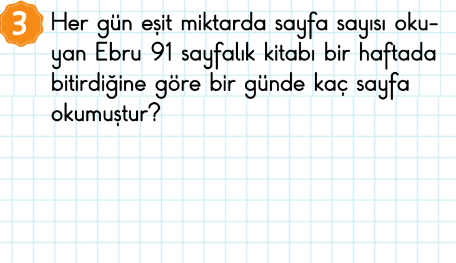 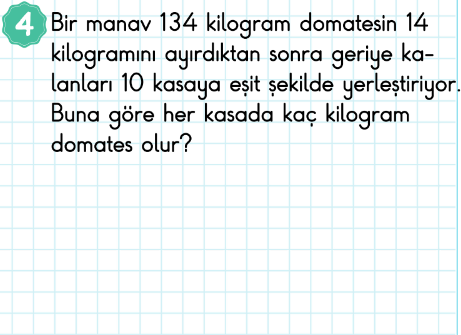 BİR BASAMAK ZOR SORULAR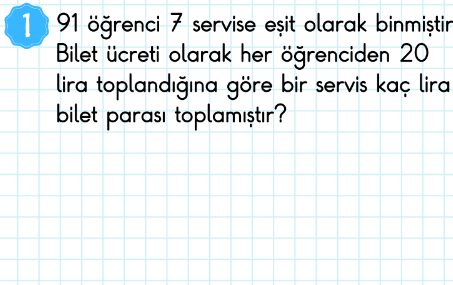 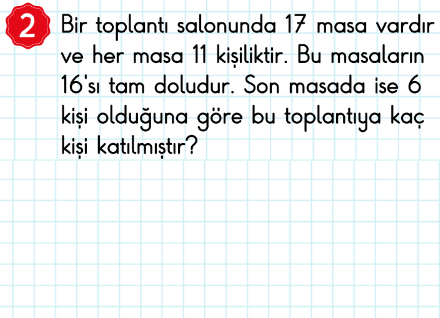 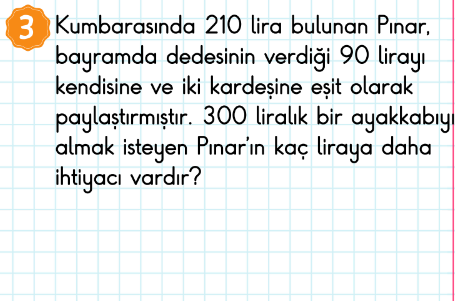 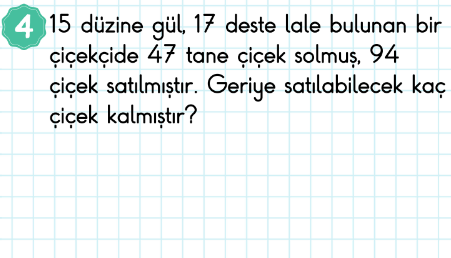 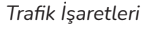 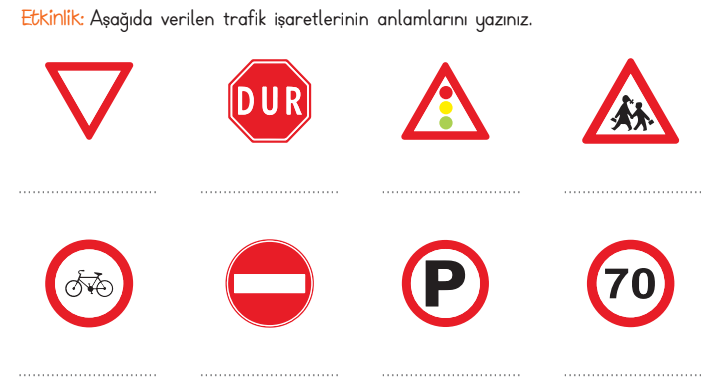 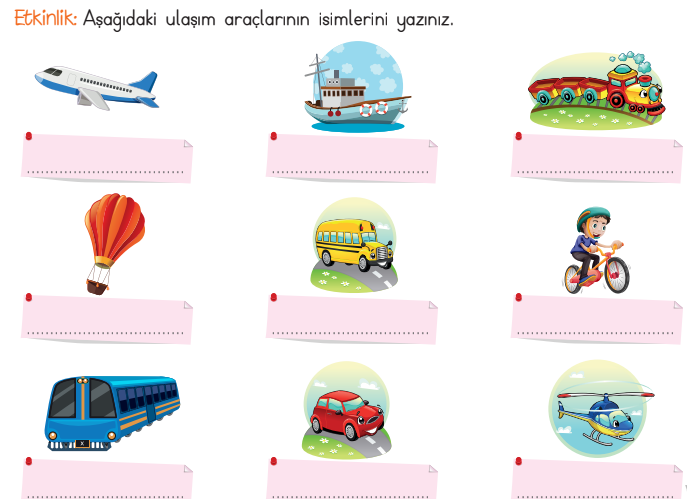 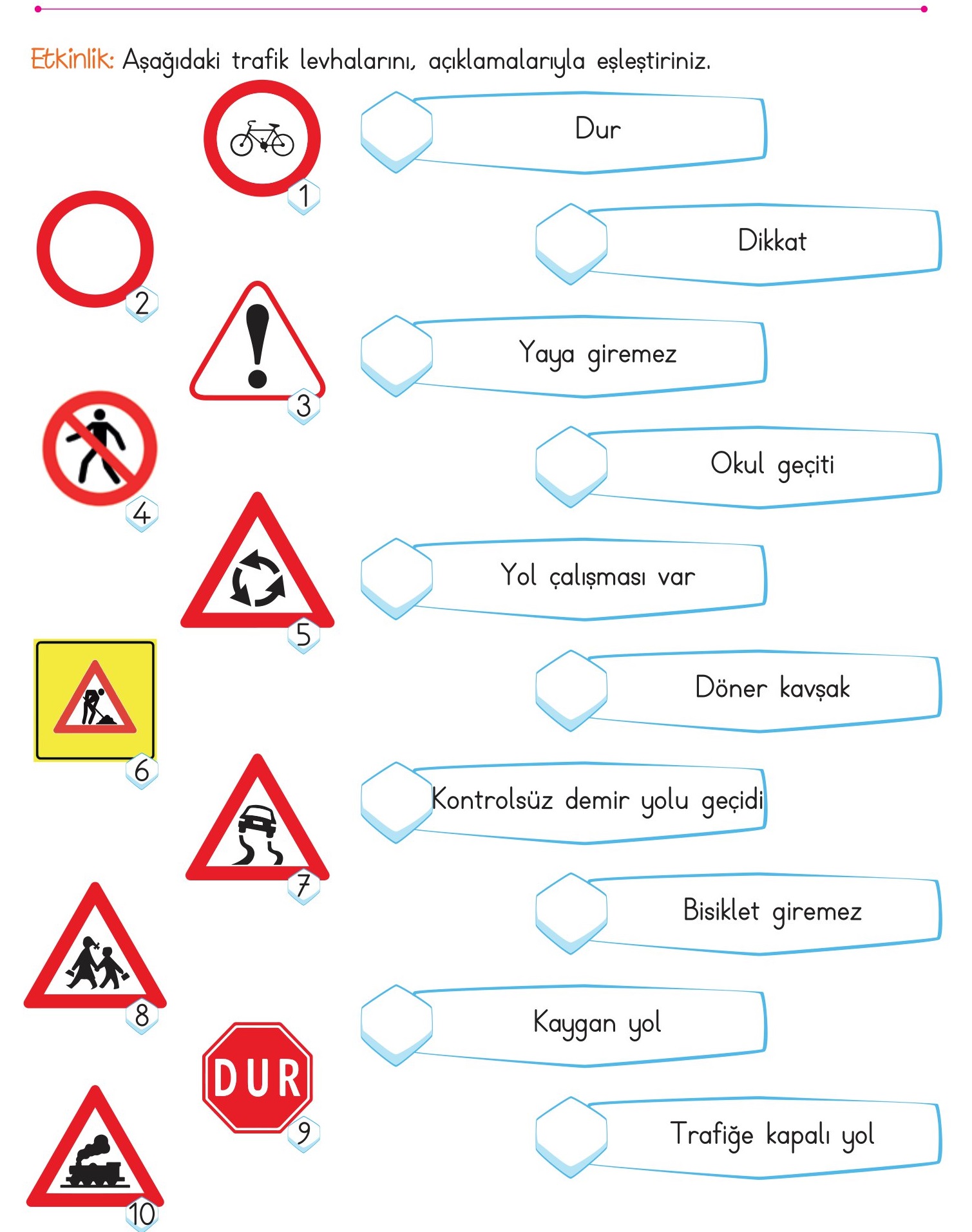 